What is dog shoulder height? 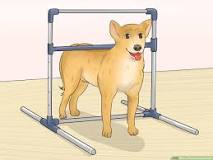 The height measurement on a dog is done from the ground to its withers. The withers is the highest point of a dog's shoulder blades. Measuring from the withers to the ground is standard for all dogs, and allows you to get an accurate measurement every time.The following list is in alphabetical order by breed as a quick reference for adult size and weights of the various breeds of dogs.     BREEDHT Male  (inches)HT Female  (inches)WT  Male  (pounds)WT Female   (pounds)Affenpincher9-11.510712Afghan Hound27256050Airedale Terrier23Slightly smaller44-5044-50Akita26-2824-26Proportionate to height;   can be 75-120 poundsProportionate to height;   can be 75-120 poundsAlaskan Malamute25238575American Black & Tan Coonhound23-2721-2650-7540-65American Eskim    Miniature12-1511-1410-2010-20American Eskimo  Standard15-1914-1818-3518-35American Foxhound22 min 25 max21 min 24 max65-7565-75American Pit Bull Terrier35-6030-50American Water Spaniel15-1815-1828-4525-40Anatolian Shepherd29-3227.5-31110-14388-120Appenzeller19-23Slightly smaller48-55Slightly smallerAriegeois22-2420-22Australian Cattle Dog18-2017-1933-5033-50Australian Kelpie20-2317-2025-4525-45Australian Terrier10-1110-111414Azawakh25-2923.5-27.537-4537-45Basenji17162422Basset Bleu De Gascogne1215Up to 40Up to 40Basset HoundNot over 14Not over 1450-7050-70BeagleNot over 15Not over 1522-2522-25Bearded Collie21-2220-2140-6040-60Bedlington Terrier16.515.517-2317-23Belgian Shepherd23-26.521-24.565-7060-65Bernese Mountain Dog25-27.523-26130-135125-130Bichon Frise9.5-11.59.5-11.57-127-12Bloodhound25-2723-2590-11080-100Bluetick Coonhoud22-2721-2555-8045-65Border Collie17-2417-2425-6525-65Border Terrier141313-15.514.5Borzoi28 minimum26 minimum75-10560-90Boston Terrier15-1715-1710-2510-25Bouvier Des Flandres24.5-27.523.5-26.575-9060-80Boxer22.5-2521-23.560-7053-65Boykin Spaniel15-5-1814-16.530-4025-35Briard23-2722-257575Brittany Spaniel17.5-2118-2035-4030-40Brussels Griffon7-87-86-126-12Bull Terrier  (breed standards do not specify height)19-2019-204545Bullmastiff25-2724-26110-130100-120Cairn Terrier9.5-109.5-101414Canaan Dog20-2419-2345-5535-45Cavalier King Charles Spaniel12-1312-1312-1812-18Cesky Terrier10.5-13.7510.5-13.751815.5Chesapeake Bay Retriever23-2621-2465-8055-70Chihuahua6-96-9Not to
     exceed 6Not to exceed
     6Chinese Shar-Pei18-2018-2035-5535-55Chinook22-2820-267055Chow Chow17-2017-205555Clumber Spaniel19-2017-1970-8555-70Cocker Spaniel, American14.5-15.513.5-14.515-3015-30Cocker Spaniel, English16-1715-1628-3426-32Collie24-2622-2460-7550-65Curly Coated Retriever25-2725-277070Dachshund, Standard15-2515-25Dachshund, Miniature1110Dalmatian22-2421-2351-5551-55Dandie Dinmont Terrier8-118-1118-2418-24Doberman Pinscher26-2824-2671-9966-88English Bulldog12-1612-165040English Coonhound22-2721-2540-6540-65English Foxhound22-2521-2465-7065-70English Pointer23-2823-2845-7545-75English Setter252455-7050-60English Shepherd18-2318-2245-6040-50English Springer Spaniel201949-5545-50English Toy Spaniel10108-148-14Entlebucher16-2016-2055-6555-65Harrier19-2119-2140-6040-60Havanese8.5-118.5-117-137-13Ibizan Hound23.5-27.522.5-2645-5540-50Irish Setter27257565Irish Terrier18172725Irish Water Spaniel22-2421-2355-6545-58Irish Wolfhounds3230120105Italian Greyhound13156-106-10Jack Russell Terrier10-1510-1514-1814-18Jagdterrier13 min 16 max13 min 16 max16-2216-22Keeshond181735-4530-40Kerry Blue Terrier18.5-19.517.5-1933-4033-40Komondor25.523.5Up to 125Up to 112Kuvasz28-3026-2890-11570-90Labrador Retriever22.5-24.521.5-23.560-7555-70Leonberger28.5 min 31.5 max25.5 mi  29.5 maxLhasa Apso10-111013-1513-15Maltese8-108-94-64-6Manchester Terrier-Standard15-1615-161817Manchester Terrier-Toy10-1210-121212Mastiff3027160150Miniature Bull Terrier10-1410-1424-3324-33Miniature Pinscher10-12.510-12.58-108-10Newfoundland2826130-150100-120Norfolk Terrier9-121010-1210-12Norwich TerrierNot to exceed 10Not to exceed 101212Norwegian Elkhound20.519.55548Nova Scotia Duck Tolling Retriever19-2018-1945-5137-43Old English Sheepdog22216660Otterhound24-2723-2675-11565-100Papillon8-118-118-107-9Pekingnese6-96-9Not over 14Not over 14Petit Basset Griffon
     Vendeen13-1513-15Not over 45Not over 45Petit Bleu De Gascogne22-2420-224444Petit Gascon-Saintongeois20-2218-20Petit Griffon Bleu De Gascogne18-2017-19Pharaoh Hound23-2521-2445-5540-50Plott Hound22-2721-2550-7540-65Polish Owczarek Nizinny17-2016-18Pomeranian3-73-7Poodle, Toy10 or less10 or less4-54-5Poodle, Miniature10-1510-1515-1715-17Poodle, StandardOver 15Over 1545-7045-60Portuguese Water Dog20-2317-2142-6035-50Pug10-1110-1114-1814-18Puli14-1814-1625-3525-30Redbone Coonhound22-2721-2550-7050-65Rhodesian Ridgeback25-2724-267565Rottweiler24-2722-2595-13085-115Saint Bernard27.5 minimum25.5 minimum110-200110-190Saluki23-28Smaller29-6629-66Samoyed21-23.519-2145-6535-50Schipperke10-1310-1312-1812-18Schnauzer, Standard18.5-19.517.5-18.530-4530-40Schnauzer, Miniature12-1412-1410-1510-15Scottish Deerhound30-3228-3085-11075-95Scottish Terrier101019-2218-21Sealyham Terrier10.51023-2423-24Shetland SheepdogOver 13 under 16Over 13 under 1618-2518-25Shiba Inu14-1613-1520-3018-28Shih Tzu9-10.58-109-169-16Siberian Husky21-23.520-2245-6035-50Silky Terrier9-109-108-108-10Sky Terrier109.52523Soft-Coated Wheaten18-1917-1835-4030-35Staffordshire Bull Terrier14-1614-1624-3824-38Sussex Spaniel13-1513-1535-4535-45Tibetan Spaniel10109-159-15Tibetan Terrier15-1615-1618-3018-30Toy Fox Terrier10103.5-73.5-7Treeing Walker Coonhound22-2720-2550-7050-70Vizsla22-2421-2345-6040-55Weimaraner25-2723-2555-7050-65Welsh Corgi, Cardigan10.5-12.510.5-12.530-3825-34Welsh Corgi, Pembroke10-1210-1224-2722-25Welsh Springer Spaniel18-1917-1840-4535-40Welsh Terrier15-15.5Slightly smaller2020West Highland White   Terrier111015-2213-16Whippet19-2218-2118-2812-20Wirehaired Pointing Griffon21.5-2319.5-21.550-6050-60Xoloitzcuintli, ToyUp to 13Up to 139-189-18Xoloitzcuintli, Miniature13-1813-1813-2213-22Xoloitzcuintli, Standard18-2316-2220-3120-31Yorkshire Terrier9-129-1277